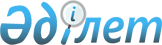 О переименовании некоторых административно-территориальных единиц Актогайского района Павлодарской областиСовместное постановление акимата Павлодарской области от 14 января 2019 года № 1 и решение маслихата Павлодарской области от 14 января 2019 года № 302/27. Зарегистрировано Департаментом юстиции Павлодарской области 22 января 2019 года № 6242
      В соответствии с подпунктом 4) статьи 11 Закона Республики Казахстан от 8 декабря 1993 года "Об административно-территориальном устройстве Республики Казахстан", со статьями 6, 27 Закона Республики Казахстан от 23 января 2001 года "О местном государственном управлении и самоуправлении в Республике Казахстан", учитывая мнение населения соответствующей территории и на основании заключения областной ономастической комиссии от 9 ноября 2018 года, акимат Павлодарской области ПОСТАНОВЛЯЕТ и Павлодарский областной маслихат РЕШИЛ:
      1. Переименовать село Андриановка в село "Ақжол" и Разумовский сельский округ в сельский округ "Ақжол" Актогайского района Павлодарской области.
      2. Контроль за исполнением настоящих постановления и решения возложить на постоянную комиссию областного маслихата по вопросам обеспечения прав и законных интересов граждан.
      3. Настоящие постановление и решение вводится в действие по истечении десяти календарных дней после дня его первого официального опубликования.
					© 2012. РГП на ПХВ «Институт законодательства и правовой информации Республики Казахстан» Министерства юстиции Республики Казахстан
				
      Аким Павлодарской области

Б. Бакауов

      Председатель сессии

А. Бойчин

      Секретарь областного маслихата

Б. Бексеитова
